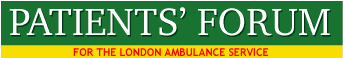 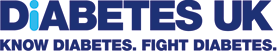 Meeting between Roz Rosenblatt, Diabetes UK and Malcolm AlexanderDecember 15th 2016Following the Patients’ Forum meeting in December 2016 on the subject of diabetes type 1, we agreed to prioritise the following issues in our forthcoming meeting with Jaqui Lindridge, Consultant Paramedic, LAS: LAS staff training in the diagnosis and care of patients with type 1 diabetes and DKA.Evidence that all staff have received adequate and appropriate training in the care of patients with type 1 diabetes and DKA through CSR (regular training events).Distinguishing type 1 and 2 in EOC (Emergency Operations Centre)Coding of patients’ symptoms in the EOC to determine presumptive diagnosis in relation to ketones and blood glucose levels.Selection of the correct algorithm, e.g. for a patient with DKA who is vomiting.Ensuring information about eating disorders and type 1 diabetes are understood by staff in the EOC.The relationship between AMPDS and NHS Pathways when patients are passed to between AS and 111 services.  (awaiting updated version of AMPDS)Use of ketometers. View of the LAS on their use and the most appropriate devices to use, e.g. glucose and ketones or separate.Use and monitoring of meters, are the right meters being used to measure glucose?  Eradication of the use of error messages. Development of care plans between patient, GP, hospital and LAS. Can these be flagged? (discuss with Briony Sloper)Should patients at risk of DKA be asked if they would agree to be flagged on the LAS system? Production of clinical updates re DKA and type 1.Special needs of children and young people. How are these assessed? (ref SN)Use of insulin pumps – knowledge of paramedics about malfunctioning scenarios.Issues for further action: Arrange visit to EOC and III in CroydonConsider whether doctors should suggest to patients at risk of DKA that they are flagged on the LAS system? E.g. people who have previously suffered from DKA. Ask Dr Miranda Rosenthal for advice. Seek details of SI in hospitals in London relating to DKA, e.g. UCH